Engineer– Electrical (MEP)Aspiring for assignments in Project Mangement/ Erection & Commissioning/ Site Management/ Maintenance operations Career Outlook 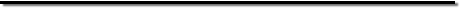 B.Tech. (Electrical & Electronics Engg) with 10+ years of experience in Project Management, Erection & Commisssioning, Site Management & Commercial Operations in Construction industry for commercial, residential & hospital projects.Presently associated as MEP Engineer with Promax Management Consultants Pvt Ltd.Adept in managing erection & commissioning activities involving resource planning, in-process inspection, team building and co-ordination with internal / external departments. Deft in managing maintenance operations and taking cost-saving initiatives to optimize efficiency of machines and enhance productivity.Expertise in managing technically advanced cost-efficient, state-of-the-art production systems and processes.Proficiency in managing maintenance operations for reducing breakdown / downtime & enhancing operational effectiveness of equipment.Effective communicator & negotiator with strong analytical, problem solving & organizational abilities.Organizational ScanMEP Engineer with Promax Management consultants Pvt Ltd, Bangalore : Since Mar’16 – PresentMEP Engineer with Arctic cooling MEP Cotractor. At Doha, Qatar : since Mar’ 14 - Feb’ 16Project Engineer with Technomark Engineers India Pvt. Ltd., at Aster Medicity Cochin:Since April ’12 – Feb ‘14Asstistant Project Engineer with Henry and Farad (P) Ltd. [Class A, Electrical Engineers & Contractors],  and : Jul’ 08 – Mar’12Electrical Supervisor with Mechno Engineering [Class-A, Electrical Contractors], Calicut: Jul’06 – Jul’08Key Deliverables:Tendering and Estimation: Attending Pre-bid meetings, Collect the Tender Drawings,Tender documents, specifications etc,  Estimate the quantities,Preparing the BOQ, Price the BOQ and submission, Attending the Neqotiation meetings with the clients/consultants.Project Management:  Supervising project related tasks including planning, control & troubleshooting for achieving the planned periodic schedules and process control; preparing operational budgets and ensuring adherence to the same. Preparing master schedules for all projects including resource schedules, execution methodologies, cash flow projections / budgets and periodic monitoring. Site & Construction Management: Managing and Supervising all construction activities including providing technical inputs for methodologies of construction & coordination with site management & logistics activities. Overseeing a team of Engineers for various types of job and resolving bottlenecks. Erection & Commissioning ( Electrical ) : Management and supervision of HV and EHV substations projects, Installation & commissioning of transformer up to 2000kva, diesel generator sets up to 1500kva, bus bar, raising main, HT Panel, main panels, sub panels and DBs, etc. Possessing experience in earthing system. Conducting tests & inspections to ensure operational effectiveness of plant & utilities. Reviewing engineering drawings, layouts, diagrams, cost estimates for erection & commission.Installation  & Commissioning ( HVAC ): Management and supervision of installation of Chiller up to 250 TR,  Package Units, Ducted split units, DX–Fresh air units , High wall split units etc, Extract fans up to 1400 CFM, Staircase pressurization, Kitchen and toilet extract etc.Commercial Operations: Developing contracting strategies entailing preparation of project reports & bid documents; obtaining management approvals as well as award and management of contracts till closeout. Handling the call of bids, opening of bids, comparison of bids and negotiation. Conducting conceptual studies, preparation of feasibility reports after evaluation of tender risk.Team Management: Leading, mentoring & monitoring the performance of the team members to ensure efficiency in process operations and meeting of individual & group targets. Creating and sustaining a dynamic environment that fosters development opportunities and motivates high performance amongst team members.Pre-execution planning.Develops equipment list, Material requisitions, purchase specification and other document related to project execution.Receives and reviews project and electrical plans from the Engineering Development section, Co-ordinates and meets the senior development experts for clarification and discussion.Liaises with senior construction Mechanical and Civil Engineers.Attends Site Acceptance Test and Factory Acceptance Test and certifies contractor’s equipment.Reviews and comment on Task/Risk opportunity assessment and Method statement submitted.Electrical Engineering Practice:Allocates task to the Electrical Supervisor and offer advise and monitoring.Assesses project deviation and submit technical devition reuirements to the Engineering Development section for their approval.Submits commercial variations for final approval by top management.Directs and co-ordintes installation and opeational testing.Ensure works are completed in accordance with an approved budget.Contract Management:Reviews and audit contractor’s electrical plans and methodology.Gives site instructions to contractors and ensure their perfomance is monitored.Conducts regular meeting with contractors to discuss schedule and mobilisation of appropriate resources.Meets weekly with contractors to review proposals, variation orders and to give advise if necessaryCarries out audit on contractors in accordance with the agreement. Review and certifies modifications submitted by contrators and submit to the Engineering Development section to update company documentation.Co-ordinates with contractors to submit all QA/QC reports.Constantly reviews approved project plans to ensure that contrators are allocating sufficient man power and materials at site.Review and comment on risk assesment and method statements submitted by contractors.Endorses work-completion documents for invoicing purpose.Controls Construction Electrical Engineering costs in accordance with the approved project plan.Project close-out:Undertake copletion commissioning and Hand over.Prepare project close out reports upon completion of project and submit to the section.Develops project completion reports including opertion and maintenance manual.Reporting:Ensure the Project Execution Section Head is fully aware of perfomane indices and issue regarding all aspects of the Construction Electrical Engineering brief through verbal and written reports,including progress,variations and expenditure, and completion forecasts.Key Highlights:Knowledge of all aspects of electrical engineering, cost control, project schedules and safety.Possesses current knowledge of organisational and engineering practices.Knowledge of international standard codes and international industry standards and protocols.Excellent communication and interpersonal skills.Proficient in verbal and written English.Implemented all the techniques required at sites to reduce load while not necessary.Did a Green Building for Gail India Ltd.Executed the shutdown works at BT, Bsc and Msc stations for Telephone operators.Key Projects Handled:Title:                    New warehouse building for Aljazeera Media Networks at Doha, Qatar.      Designation:       MEP Engineer.Title:                    QDVC MLPA Labour accomodation+Kitchen For QATAR RAIL , at Al wakrah, Qatar           Designation:       MEP Engineer.Title:                    QDVC LRT Site offfice facilities For QATAR RAIL   at Lusail, Qatar.          Designation:       MEP Engineer.Title:                    Early Package works  for Lusail Stadium & Precinct, Qatar        Designation:       MEP Engineer.Title:                    Studio No.9 Electrical and HVAC Works for Aljazeera Media networks, Doha, Qatar.                          Designation:       Project Engineer	(MEP)	Title:                    Aster Medicity, A 7 soried 3.2 million sq feet Hospital building with 3 nos 1600 Kva Transformer,                             2nos  1500Kva DG. and one 1000Kva DG set, for DM Health care at Cochin.           Designation:       Project Engineer	Electrical.Title:	A 10 Storied Building with 4 No.s of 2000 Kva Transformer, 3 No.s of 1500 kva DG Set, etc. for an IT Park at Electronic city, .Designation:        Project Engineer.Title:	A 35 Cottage Five Star Resort Project with 630 Kva Transformer and 320 Kva D G Set at Wayanadu.Designation:       Project Engineer.Title:		A 7 Storied Building with 1000 Kva Transformer, 500 Kva DG Set, etc. for  at Quilon.Designation:       Asst Project  Engineer.Title:	A 10 Storied Apartment with 630 Kva Transformer, 250 Kva DG Set, et  at Calicut.Designation:       Electrical SupervisorIT ForteOperating System: 		Windows 98, 2000, XP,Vista, Windows 7, 8 ,8.1 & 10Assembly Language: 		8085, 8086General:                              	MS Office (Word,Excel, PowerPoint, etc.)Others:				AutoCADEducation2006	B.Tech. (Electrical & Electronics) from  of Engineering, Kuttanadu, Alleppy, Kerala.2002	Diploma in Electronics Engineering from JDT Islam Polytechnic, Kozhikkode, Kerala.	1998	Pre-Degree CourseinMaths , Chemistry&Physics from Govt. , Madappally, Vatakara, Kerala.1996	SSLC from G.H.S for Boys, Koyilandy, Kerala.Personal DossierDate of Birth:		19th December, 1981Sex:                                    MaleMatrial status:                   Single            Linguistic Ability:	English, Hindi & MalayalamQatar Driving license:       Indian Driving license: Declaration              I hereby declare that all the above information furnished by mine is true to the best of my knowledge                                                                                         and experience.                                                                                                                                                ABHIJITH                                                                                                                               C/o 971501685421ABHIJITHMobile: C/o 971501685421E-mail: abhijith.26206@2freemail.com 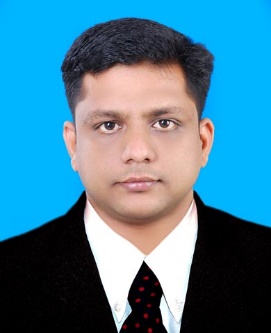 